LÀNG TRẺ EM SOS ĐỒNG HỚI THÔNG BÁO TUYỂN DỤNG NHÂN VIÊN CẤP DƯỠNG1. Số lượng: 01 người.2. Mô tả công việc:- Lên thực đơn theo số suất ăn và định mức/suất hàng ngày;- Mua, chế biến và lưu mẫu thực phẩm;- Vào sổ mua thực phẩm theo chế độ ăn của học sinh.- Thực hiện các công việc khác theo sự phân công của Hiệu trưởng trường Mẫu giáo SOS Đồng Hới.3. Tiêu chuẩn tuyển dụng: - Giới tính: Nữ.- Có trình độ chuyên môn từ sơ cấp trở lên chuyên ngành chế biến món ăn;- Có phẩm chất, đạo đức tốt, có sức khỏe tốt, có lòng yêu trẻ.- Sử dụng thành thạo máy vi tính và các phần mềm dinh dưỡng.4. Hồ sơ dự tuyển gồm:- Đơn xin việc;- Sơ yếu lý lịch có xác nhận của chính quyền địa phương;- Bản sao có công chứng các bằng cấp, chứng chỉ liên quan;- Giấy chứng nhận sức khỏe có giá trị trong vòng 6 tháng;- Bản sao có công chứng CMND, hộ khẩu;- Bản mô tả công việc và quá trình công tác (nếu có);- Ảnh 4 x6: 02 cái.5. Quyền lợi được hưởng:Tiền lương: 4.451.200 đồng/tháng, các khoản phụ cấp (ăn trưa, xăng xe, học phí cho con…) và chế độ BHXH, BHYT, BHTN. Tăng lương và thưởng lương tháng 13 theo quy định của Làng trẻ em SOS Việt Nam.6. Thời gian và địa điểm nộp hồ sơ:Nhận hồ sơ đến hết ngày 25/11/2022 tại Văn phòng Làng trẻ em SOS Đồng Hới (đường Trần Quang Khải, phường Nam Lý, thành phố Đồng Hới, tỉnh Quảng Bình. Điện thoại: 0232 3841880 hoặc 0918069761 gặp cô Nga - Thư ký đở đầu.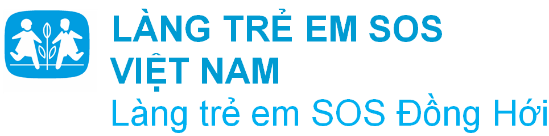     -LÀNG TRẺ EM SOS ĐỒNG HỚI          Đường Trần Quang Khải, P. Nam Lý                                            TP. Đồng Hới, Quảng Bình                                            Tel: +84.52.3841880                                                   Email:  soscv.donghoi@sosvietnam.org                                             www.sosvietnam.org                               GIÁM ĐỐC                               (Đã ký)                              Nguyễn Ngọc Ninh